NEWS FORM NEWS DESCRIPTION AttachmentLocation, date						Signature Belgrade, 24 September 2018   				__Saša Mijalković_________Project titleDevelopment of master curricula for natural disasters risk management in Western Balkan countries Project acronymNatRiskProject reference number573806-EPP-1-2016-1-RS-EPPKA2-CBHE-JPCoordinatorUniversity of NisProject start dateOctober 15, 2016Project duration36 monthsDate24 September 2018Author Saša MijalkovićInstitutionKPANews titleKриминалистичко-полицијски универзитет спреман да постане део Eвропског простора високог образовања и наукеNews description: News description: Бити део Европског простора високог образовања и науке подразумева изграђеност институционалних капацитета и референтне људске ресурсе високошколских установа да учествују у извођењу наставе и обуке, у спровођењу научних истраживања у иностранству и у реализовању научних пројеката у оквиру међународних конзорцијума које чине високошколске и истраживачке установе из више земаља. Криминалистичко-полицијска академија је показала спремност и зрелост за овакве подухвате, и у томе већ активно учествује.Наиме, Академија већ две године реализује међународни научни пројекат који се спроводи у оквиру европског програма Erasmus+, под називом Development of master curricula for natural disasters risk management in Western Balkan countries − „NatRisk” (573806-EPP-1-2016-1-RS-EPPKA2-CBHE-JP). С тим у вези, у времену од 4. до 15. септембра 2018. године, проф. др Саша Мијалковић, руководилац пројектног тима Академије; проф. др Горан Бошковић, в.д. декана Академије (истаживач у пројекту) и Никола Станисављевић, секретар Академије (административно особље у пројекту), посетили су Технички универзитет Крита, са седиштем у Хањи (Крит, Грчка). Том приликом, учествовали су у две активности:серија састанака руководилаца пројектних тимова и руководилаца установа-партнера међународног научног Конзорцијума на пројекту, који су одржани 4. и 5. септембра. Реч је о: редовном састанку Управног одбора пројекта; редовном састанку Одбора за управљање пројектом; редовном састанку Одбора за обезбеђење квалитета и редовном састанку посвећеном мобилности – размени студената, наставног и ненаставног особља иразмена (тзв. мобилност) наставног и административног особља ради обуке/тренинга, у оквиру програма мобилности на пројекту, а по основу спроведеног интерног конкурса за избор представника Академије. Размена је трајала 5 дана, од 10. до 14. септембра. У том периоду наша делегација упознала се са: организацијом и менаџментом Универзитета; областима наставног и истраживачког рада Универзитета; савременим методама, средствима, техникама, опремом и лабораторијама за извођење наставе и истраживања; административним – нормативним и процедуралним стандардима извођења наставе, истраживачког рада и размене студената, наставног и ненаставног особља; праксом међународне сарадње Универзитета у области наставног и истраживачког рада; добром праксом и слабостима јединственог европског високообразовног и научног простора; стекли лична познанства и договорили даљу међуинституционалну сарадњу.Састанци су били веома успешни, информативни и креативни. Пројектни тим Академије је похваљен да је све своје пројектне задатке извршио успешно и пре задатих рокова. Изнет је и податак Ерасмус+ програма да је Конзорцијум NatRisk пројекта оцењен као један од успешнијих у Европском научном простору.Чланови пројектних тимова партнерских институција упознати су са дометима акредитовања Криминалистичко-полицијског универзитета. Утисак наших представника је да је та вест само појачала поверење наших партнера у нашу институцију и у Министарство унутрашњих послова, што нас обавезује да будемо још бољи у извршавању предстојећих задатака.Ово је била прва од три мобилности наставног и ненаставног особља које ће се спровести у оквиру пројекта „NatRisk”. Преостале две мобилности ће бити реализоване у Универзитету у Обуди (представници Академије биће: проф. др Горан Вучковић, проф. др Бранкица Поповић, доц. др Ненад Милић и Вук Кулић) и у Мидлсекс универзитету у Лондону (представници Академије биће: доц. др Саша Марковић, доц. др Далибор Кекић и асис. Јелена Мишић). Селекција учесника мобилности извршена је по расписаном интерном конкурсу Криминалистичко-полицијске академије за учествовање у размени чланова пројектног тима.Најзад, у оквиру програма размене наставног и ненаставног особља, Криминалистичко-полицијски универзитет биће домаћин члановима пројектних тимова из Универзитета у Обуди, Факултета безбједносних наука из Бања Луке и из Високе техничке школе струковних студија из Урошевца са привременим седиштем у Лепосавићу.Бити део Европског простора високог образовања и науке подразумева изграђеност институционалних капацитета и референтне људске ресурсе високошколских установа да учествују у извођењу наставе и обуке, у спровођењу научних истраживања у иностранству и у реализовању научних пројеката у оквиру међународних конзорцијума које чине високошколске и истраживачке установе из више земаља. Криминалистичко-полицијска академија је показала спремност и зрелост за овакве подухвате, и у томе већ активно учествује.Наиме, Академија већ две године реализује међународни научни пројекат који се спроводи у оквиру европског програма Erasmus+, под називом Development of master curricula for natural disasters risk management in Western Balkan countries − „NatRisk” (573806-EPP-1-2016-1-RS-EPPKA2-CBHE-JP). С тим у вези, у времену од 4. до 15. септембра 2018. године, проф. др Саша Мијалковић, руководилац пројектног тима Академије; проф. др Горан Бошковић, в.д. декана Академије (истаживач у пројекту) и Никола Станисављевић, секретар Академије (административно особље у пројекту), посетили су Технички универзитет Крита, са седиштем у Хањи (Крит, Грчка). Том приликом, учествовали су у две активности:серија састанака руководилаца пројектних тимова и руководилаца установа-партнера међународног научног Конзорцијума на пројекту, који су одржани 4. и 5. септембра. Реч је о: редовном састанку Управног одбора пројекта; редовном састанку Одбора за управљање пројектом; редовном састанку Одбора за обезбеђење квалитета и редовном састанку посвећеном мобилности – размени студената, наставног и ненаставног особља иразмена (тзв. мобилност) наставног и административног особља ради обуке/тренинга, у оквиру програма мобилности на пројекту, а по основу спроведеног интерног конкурса за избор представника Академије. Размена је трајала 5 дана, од 10. до 14. септембра. У том периоду наша делегација упознала се са: организацијом и менаџментом Универзитета; областима наставног и истраживачког рада Универзитета; савременим методама, средствима, техникама, опремом и лабораторијама за извођење наставе и истраживања; административним – нормативним и процедуралним стандардима извођења наставе, истраживачког рада и размене студената, наставног и ненаставног особља; праксом међународне сарадње Универзитета у области наставног и истраживачког рада; добром праксом и слабостима јединственог европског високообразовног и научног простора; стекли лична познанства и договорили даљу међуинституционалну сарадњу.Састанци су били веома успешни, информативни и креативни. Пројектни тим Академије је похваљен да је све своје пројектне задатке извршио успешно и пре задатих рокова. Изнет је и податак Ерасмус+ програма да је Конзорцијум NatRisk пројекта оцењен као један од успешнијих у Европском научном простору.Чланови пројектних тимова партнерских институција упознати су са дометима акредитовања Криминалистичко-полицијског универзитета. Утисак наших представника је да је та вест само појачала поверење наших партнера у нашу институцију и у Министарство унутрашњих послова, што нас обавезује да будемо још бољи у извршавању предстојећих задатака.Ово је била прва од три мобилности наставног и ненаставног особља које ће се спровести у оквиру пројекта „NatRisk”. Преостале две мобилности ће бити реализоване у Универзитету у Обуди (представници Академије биће: проф. др Горан Вучковић, проф. др Бранкица Поповић, доц. др Ненад Милић и Вук Кулић) и у Мидлсекс универзитету у Лондону (представници Академије биће: доц. др Саша Марковић, доц. др Далибор Кекић и асис. Јелена Мишић). Селекција учесника мобилности извршена је по расписаном интерном конкурсу Криминалистичко-полицијске академије за учествовање у размени чланова пројектног тима.Најзад, у оквиру програма размене наставног и ненаставног особља, Криминалистичко-полицијски универзитет биће домаћин члановима пројектних тимова из Универзитета у Обуди, Факултета безбједносних наука из Бања Луке и из Високе техничке школе струковних студија из Урошевца са привременим седиштем у Лепосавићу.Photos (jpg)imageOther personal remarksOther personal remarks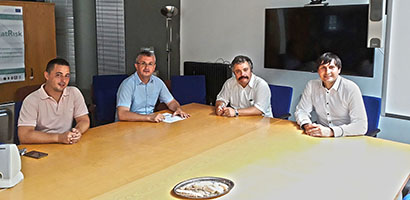 